Σήμερα θα μάθουμε κάτι καινούριο στα Μαθηματικά, θέλω να διαβάσεις καλά τις οδηγίες προτού κάνεις τις προσθέσεις!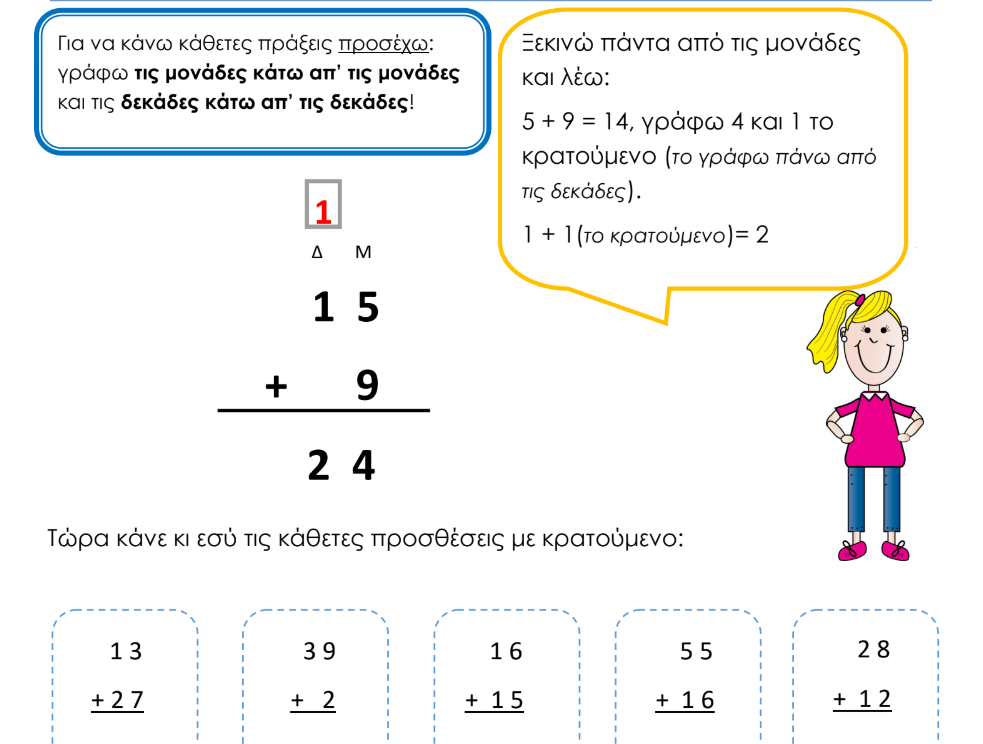 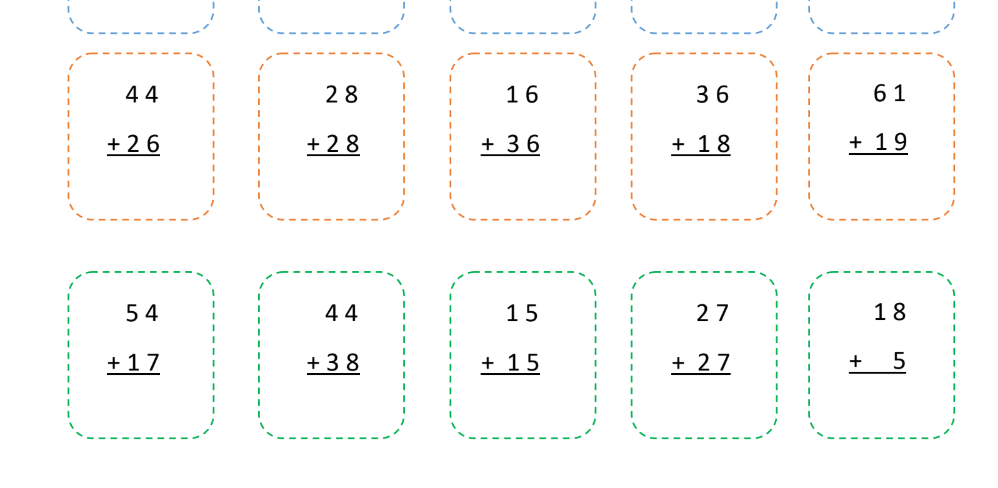 *Θέλω να μου γράψετε στο email μου εάν σας δυσκόλεψαν.ΠΡΟΣΘΕΣΕΙΣ ΑΠΛΕΣ ΧΩΡΙΣ ΚΡΑΤΟΥΜΕΝΟΞεκινάμε πρώτα από τις Μονάδες και μετά πάμε στις Δεκάδες 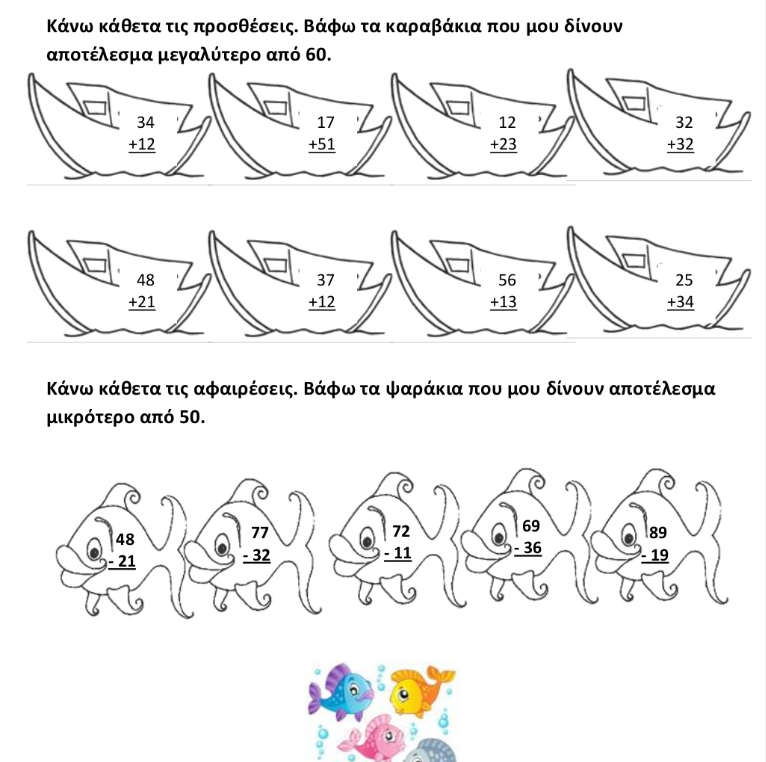 